Tájékoztató a 2019/20. évi iskolai étkezésről/ KÉRJÜK, EZT A LAPOT ŐRIZZÉK MEG! /Kedves Szülő!A Nagykovácsi Településüzemeltetési Intézmény /NATÜ/részéről köszöntjük Önt és gyermekét.Tájékoztatjuk Önt, hogy a 2019/2020. tanévben is lehetőség nyílik - az általános iskolában tanuló gyermeke/i részére - gyermekétkeztetés igénybevételére.AZ ÉTKEZTETÉS IGÉNYBEVÉTELÉHEZ AZ ALÁBBI CSATOLT NYOMTATVÁNYOKAT SZÜKSÉGES KITÖLTVE, ALÁÍRVA ELHELYEZNIÜK a NATÜ Nagykovácsi, Pók u. 58. szám alatti irodájának postaládájába!ÉTKEZÉS MEGRENDELŐ NYILATKOZATJOGOSULTSÁG ESETÉN A NORMATÍV ÉTKEZÉSI TÉRÍTÉSI DÍJKEDVEZMÉNY IGÉNYLÉSÉHEZ TARTOZÓ „IGÉNYLŐLAP ÉS NYILATKOZAT”.Az email címét feltétlenül adja meg, mert az étkezéssel kapcsolatos értesítéseket és a számlát a fizetendő díjról elektronikus úton küldjük meg önnek.Felhívjuk a figyelmet arra, hogy a csatolt megrendelőlap visszajuttatása nélkül – eredeti aláírással – nem biztosítható gyermeke részére az étkezés. A dokumentumok a NATÜ honlapjáról az iskolai étkeztetés menüpontból letölthetők.Elérhetőség: http://natu.nagykovacsi.huAz étkeztetés zavartalan lebonyolítása érdekében kérjük a fentiek pontos betartását.NÉHÁNY ÉTKEZÉSSEL ÉS A DÍJFIZETÉSSEL KAPCSOLATOS TUDNIVALÓ:Ha a gyermekétkeztetést a gyermek bármilyen okból nem veszi igénybe, (pl. betegség) annak lemondása a lemondani kívánt napot megelőző munkanapon 9:00 óráig lehetséges. A lemondást csak e-mailen tudjuk elfogadni!Az étkezés újbóli igénybevételéhez munkanapokon 9:00 óráig a fent leírt módon írásban jelezze gyermeke részére az étkezés igényét, ez esetben az étkezés másnaptól lehetséges. Az iskolai hiányzás, a péntek kivételével, automatikus másnapi lemondást von maga után. Hétvége vagy szünet utáni első napra mindenkinek rendelünk étkezést.Az email-en kiküldött térítési díjat tartalmazó számlát a tárgyhónapot megelőző hó 10-ig kell befizetnie. A lemondott napok két hónappal később kerülnek jóváírásra, melyet a számla tartalmaz.Amennyiben a befizetés nem történik meg a hónap kezdetére, úgy gyermeke a számla rendezéséig nem veheti igénybe az étkezési szolgáltatást.A jelenlegi önkormányzati döntés alapján az étkezési térítési díjak a következőek:Az étkezéssel és díjfizetéssel kapcsolatos kérdéseikkel forduljanak a megadott telefonszámon és e-mail címen elérhető munkatársunkhoz bizalommal:Bacsó Gábor, étkeztetési ügyintézőEmail: iskolaietkeztetes.natu@nagykovacsi.huTel: 0630/375-1805 	munkanapokon 8-9 óráig és 16-18 óráig						                                                     Gyermekétkeztetés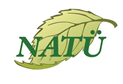 ÉTKEZÉS MEGRENDELŐ NYILATKOZATNagykovácsi Általános Iskola Kitöltése és leadása az étkezés igénybevételéhez feltétlenül szükséges.Az olvashatóság miatt kérjük, nyomtatott nagybetűvel töltse ki az EMAIL címet is!Alulírott ………………………………………………………………………............ szülő/gondviselő nyilatkozom, hogy gyermekem/gyermekeim részére az étkezést 2019/2020. oktatási év egészében az alábbi nyilatkozataim alapján veszem igénybe: (TESTVÉREKET EGY LAPON EGYÜTT KÉRJÜK LEADNI!)* kérjük jelölje X-elA megrendelést csak írásban lehet lemondani.Befizetés az email-ben kiküldött számla alapján:banki átutalással, tárgyhót megelőző hó 10-ig,minden hónapban - az iskola hirdetőtábláján és a NATÜ honlapján - előre meghirdetett időpontban, az iskolában bankkártyával történő fizetéssel,postai csekkel, tárgyhót megelőző hó 10-ig lehetséges.Szülő/gondviselő neve: ………………………………………………………………………………………………………………………..Lakcíme: ….…………………………………………………………………………………………………………………………..................Telefonszáma: ……………………………………………………………………………………………………………………………………..E-mail címe (kötelező adat, mivel a számlák kiküldése és az egyéb ügyintézés is elektronikusan történik): …………………………………………………………………………………..............................................................................A gyermekétkeztetés normatív kedvezmény igénybevételéhez benyújtott dokumentumok száma, típusa:  …………………………………………………………………………………………………………………………………………………………….Megjegyzés (pl. diéta)………………………………………………………………………………………………………………………….Az ételt szállító szolgáltató cég DIÉTÁS étkezést csak érvényes szakorvosi javaslat, vegetáriánus étkezést csak vallási okokra hivatkozó nyilatkozat alapján tud biztosítani!Az étkezések térítési díját tárgyhót megelőző hó 10. napjáig kiegyenlítem.Nagykovácsi, 2019. ………………………………….TÁJÉKOZTATÓ NORMATÍV ALAPÚ ÉTKEZÉSI TÉRÍTÉSI DÍJKEDVEZMÉNYHEZa 2019/2020. tanévben a Nagykovácsi Általános Iskolában étkező gyermekek részéreGyermekétkeztetés esetén a normatív kedvezmény mértéke:a) a rendszeres gyermekvédelmi kedvezményben részesülő 1-8. évfolyamon nappali rendszerű iskolai oktatásban részt vevő, gyermek után az intézményi térítési díj 100%-a,b) három- vagy többgyermekes családoknál gyermekenként az intézményi térítési díj 50%-a,c) tartósan beteg vagy fogyatékos gyermek, tanuló után az intézményi térítési díj 50%-a,d) azon nevelésbe vett gyermek után, aki tanulói jogviszonyban áll és nappali rendszerű iskolai oktatásban vesz részt (kivéve az ideiglenes hatállyal elhelyezéskor) az intézményi térítési díj 100%-a.A normatív kedvezmény csak egy jogcímen vehető igénybe.A kérelemhez csatolni kell:a) rendszeres gyermekvédelmi kedvezmény esetén, vagy ha nevelésbe vették, az erről szóló hatósági határozatot, vagy annak másolatát. A kedvezmény a rendszeres gyermekvédelmi kedvezményre való jogosultság kezdő időpontjától, legkorábban az ellátás igénybevételének első napjától illeti meg a kötelezettet.b) három vagy többgyermekes családnál az alábbi nyilatkozatot arról, hogy hány gyermeket nevel közös háztartásában. A normatív kedvezmény megállapításához közös háztartásban élőként kell figyelembe venni- a tizennyolc éven aluli,- a huszonöt évesnél fiatalabb, köznevelési intézményben nappali rendszerű oktatásban részt vevő vagy felsőoktatási intézményben nappali képzésben tanuló, és- életkortól függetlenül a tartósan beteg vagy súlyos fogyatékos gyermeket, kivéve a nevelőszülőnél ideiglenes hatállyal elhelyezett gyermeket, valamint a nevelőszülőnél elhelyezett nevelésbe vett gyermeket és utógondozói ellátásban részesülő fiatal felnőttet.A kedvezmény az arra jogosító iratok benyújtását követő naptól illeti meg a kötelezettet. A gyermekek számában történt változást az intézmény vezetőjének a változást követő 15 napon belül írásban be kell jelenteni. Az eltartott gyermekek számának megváltozása esetén az új térítési díjat a bejelentést követő hónap első napjától kell megfizetni.c) tartósan beteg vagy fogyatékos gyermek esetén, annak fennállását igazoló a magasabb összegű családi pótlék megállapításáról szóló határozat másolatát, ennek hiányábana) tartós betegség esetén szakorvosi igazolást,b) fogyatékosság esetén a családok támogatásáról szóló 1998. évi LXXXIV. törvény végrehajtásáról szóló 223/1998. (XII. 30.) Korm. rendelet 7/A. § (1) bekezdése szerinti szakértői és rehabilitációs bizottság szakvéleményét.A kedvezmény az arra jogosító iratok benyújtását követő naptól illeti meg a kötelezettet. A dokumentumok másolatként is benyújthatók, feltéve, ha a kiállítás kelte három hónapnál nem régebbi!A kötelezettnek a nevelési év, tanítási év kezdetén nem kell ismételten benyújtania a dokumentumokat, ha az azokban foglaltak nem változtak és intézményváltásra sem került sor.A feni két esetben írásban nyilatkozni kell arról, hogy a másolatként csatolt, illetve korábban benyújtott dokumentumok tekintetében időközben nem következett be változás.IGÉNYLŐLAP és NYILATKOZAT NORMATÍV ALAPÚ ÉTKEZÉSI TÉRÍTÉSI DÍJKEDVEZMÉNYHEZKÉRJÜK, NYOMTATOTT NAGYBETŰVEL TÖLTSE KIAlulírott…………………………….................................(szülő neve), szül.helye:…………........…; szül.idő:…………..........;anyja neve:…………………………………….………; címe:……………………irsz .……………….……..……………………………helység …………………….………………………………………………………………………….….utca …………………………………………..házszám;értesítési cím:……………………………………………………………………………………………………………………………………………….,mint fizetésre kötelezett (szülő) büntetőjogi felelősségem tudatában kijelentem, hogy a normatív kedvezmény megállapításához közös háztartásban élőként kell figyelembe venni az alábbi személyeket:18 éven aluli gyermek …………….fő25 évesnél fiatalabb köznevelési intézményben nappali rendszerű oktatásban részt vevő vagy felsőoktatási intézményben nappali képzésben tanuló……………. fő,életkortól függetlenül a tartósan beteg vagy súlyos fogyatékos gyermek, (kivéve a nevelőszülőnél ideiglenes hatállyal elhelyezett gyermeket, valamint a nevelőszülőnél elhelyezett nevelésbe vett gyermeket és utógondozói ellátásban részesülő fiatal felnőttet)……………….fő. Három vagy többgyermekeseknek járó kedvezmény igénylése esetén, tudomásul veszem, hogy a közös háztartásban élő nevelt gyermeket a három vagy többgyermekeseknek járó kedvezményes gyermekétkeztetés normatív kedvezmény megállapításánál figyelembe veszik. A normatív kedvezmény megállapítását*			- rendszeres gyermekvédelmi kedvezmény- három vagy többgyermekes család- tartósan beteg vagy fogyatékos gyermek- nevelésbe vett gyermek vagy utógondozói ellátásban részesül jogcímén kérem.		* a megfelelő rész aláhúzandóAz igényléshez figyelembe vett gyermek(ek) adatai(három vagy több gyermekesnek járó kedvezmény esetén a három legfiatalabb gyermek, és akire a támogatás(oka)t igényli (kérjük, csillagozza a sor végén), felsorolása elegendő)			     neve:			osztálya:	születési idő (év, hó, nap)……………………………………………….		………… 	…………………………………………………………………………………….		…………		…………………………………………………………………………………….		…………		…………………………………………………………………………………….		…………		…………………………………………………………………………………….		…………		……………………………………Nyilatkozom, hogy a másolatként csatolt, illetve korábban benyújtott dokumentumok tekintetében időközben nem következett be változás.Tudomásul veszem, hogy az általam valótlan adatok közlése miatti – jogosulatlan támogatási igényből eredő – költségekért anyagilag helytállni tartozom.Nagykovácsi, 2019 ………………………..…..hó ……………nap									……………………………………..……..……..	        		           fizetésre kötelezett (igénylő) aláírása         		               (gyermek törvényes képviselője)AZ ÉTKEZÉS DÍJA / NAPMenza (1x-i étkezés)Napközi (3x-i étkezés)Teljes ár350 Ft (diéta 370 Ft)590 Ft (diéta 630 Ft)50%-os kedvezmény175 Ft (diéta 185 Ft)295 Ft (diéta 315 Ft)100%-os kedvezmény0 Ft0 FtNévOsztály2019/20éviNapközi*(3x-i étkezés)Menza*(1x-i étkezés)……………………………………………………………….Szülő/gondviselő aláírása